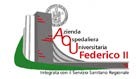 
MODULO DI ISCRIZIONE
Titolo del corso: La privacy dopo il GDPRArco temporale in cui è possibile svolgere il corso: 11 dicembre 2020 – 28 dicembre 2020
Sede del Corso: FAD CON UTILIZZO DI MATERIALI CARTACEINome e Cognome:  	Qualifica	matricola  	Struttura: 	Edif. N.  	Tel. 	e-mail:  	Data 	Firma  	Il/la sottoscritto/a autorizza al trattamento dei dati personali, secondo quanto previsto Decreto legislativo n°101 del 2018 e General Data Protection Regulation, UE n. 2016/679.Firma   	